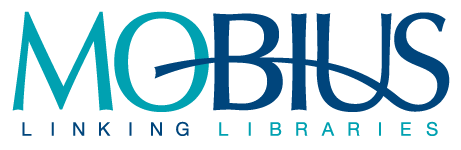 Minutes of the Circulation & Courier CommitteeDecember 12, 2023 2:00 pm CentralOnline Meeting via ZoomMembers PresentAndrew Stout, Chair, University of Missouri-St. LouisConrad Rader, Vice-Chair, Saint Louis University Medical Center LibraryKatherine Bohnenkamper, Drury UniversityHeather Gibbs, Bettendorf Public LibraryRobyn Lambert, Culver-Stockton CollegeEileen Condon, Webster University Carol Schrey, St. Charles City-County LibrarySteve Strohl, MOBIUSMembers Absentn/aGuests or Proxies Presentn/a
Meeting MinutesCall to order and introductionsWelcome by Steve Strohl (host of the call) and Andrew Stout (Chair).Meeting called to order at 2:01 pm.Adoption of the agendaAndrew asked for a motion to adopt the agenda; Conrad Rader made the motion and Robyn Lambert seconded. No objections.Information ItemsSteve gave a brief update on FOLIO migration and OpenRS implementation. Good progress is being made for OpenRS to go live on May 22, 2024.Steve shared information about the suspension of Prospector lending.Prospector lending is suspended on January 12, 2024.Prospector libraries are also migrating to FOLIO.Since their migration is running behind MOBIUS’s, we are hoping to be able to resume lending sometime in 2025. Steve noted that MOBIUS will be ordering more green adhesive labels. 
Old Business Eileen Condon offered an update on the Board’s approval of revised wording for overdue and replacement notices.Board approved the new wording via email exchanges.Committee discussed and agreed on the idea that the new wording should take effect at the beginning of the new calendar year (2024).New BusinessAndrew proposed the idea of conducting a survey among MOBIUS members to get feedback on the use of book bands in the new resource sharing environment.Conrad, Heather Gibbs, and others expressed the general sentiment that book bands work well and no major change is needed. Any survey related to book bands or other elements of the process of resource sharing should probably wait until OpenRS is in place.Conrad likes the general idea of soliciting feedback from the broader membership, especially new members.Andrew and Steve noted that the courier survey has been the primary means for soliciting feedback from the broader membership in the past.Steve proposed the idea of conducting a courier survey in the next year.
Adjourn MeetingAndrew called for a motion to adjourn the meeting; motion was made by Heather and seconded by Carol Schrey.Minutes prepared by Andrew Stout